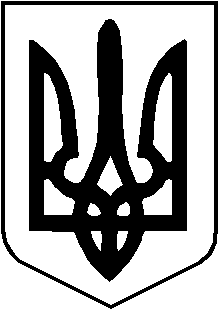 ПІЩАНСЬКА СІЛЬСЬКА РАДАНОВОМОСКОВСЬКОГО РАЙОНУ ДНІПРОПЕТРОВСЬКОЇ  ОБЛАСТІВОСЬМЕ СКЛИКАННЯ  П’ЯТНАДЦЯТА СЕСІЯР І Ш Е Н Н Я08 грудня 2021 року                       с. Піщанка                                    № 9-15/VIIIПро затвердження планів діяльності з підготовки проектів регуляторних актів на 2022 рік  Керуючись законами України «Про місцеве самоврядування в Україні», «Про засади державної регуляторної політики у сфері господарської діяльності», з метою здійснення сільською радою повноважень, визначених законодавством, сільська рада                       .                                               ВИРІШИЛА:1. Затвердити:1.1. План діяльності сільської ради на 2022 рік з підготовки проектів                       регуляторних актів – рішень Піщанської  сільської ради (Додаток № 1).1.2. План діяльності виконавчого комітету сільської ради на 2022 рік з підготовки проектів регуляторних актів – рішень виконавчого комітету Піщанської сільської ради (Додаток № 2).2. Юридичному відділу Піщанської сільської ради  здійснювати внесення змін до планів діяльності з підготовки проектів регуляторних актів на 2022 рік за ініціативою розробників проектів регуляторних актів шляхом підготовки відповідних проектів рішень виконавчого комітету сільської  ради.3. Розробникам проектів регуляторних актів контролювати своєчасність  виконання планів діяльності з підготовки проектів регуляторних актів на           2022 рік.4. Контроль за виконанням цього рішення покласти на першого заступника сільського голови Петренка В.В. та постійну комісію з питань прав людини, законності і правопорядку, регламенту, депутатської діяльності та етики сільської ради (Токовило Л.І.).     Сільський голова		                                                  Сергій ТИЩЕНКО